INSTRUCTIONS TO APPLICANT Use separate Form for each event.Completed Form must be submitted together with the supporting document. Please refer Appendix 1.All decisions of the Board regarding this application is final.I hereby declare that the above information is true and correct to the best of my knowledge. .....................................						Date: ____________________(Signature of Applicant)	Please tick before submission: -             Form is duly completed             Relevant supporting documents required under Clause Section 25(1) are attached.Appendix 1CHECKLIST & VERIFICATION OF CPD POINTS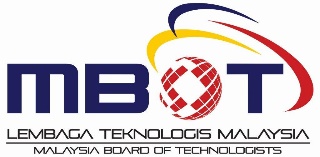 CPD HOURS REQUEST FORM FORPROFESSIONAL TECHNOLOGIST & CERTIFIED TECHNICIANSFORM AApplication Type (Please tick ( / ) where applicable)         Professional Technologist (Ts.)                               Certified Technicians (Tc.)    Application Type (Please tick ( / ) where applicable)         Professional Technologist (Ts.)                               Certified Technicians (Tc.)    Application Type (Please tick ( / ) where applicable)         Professional Technologist (Ts.)                               Certified Technicians (Tc.)    Application Type (Please tick ( / ) where applicable)         Professional Technologist (Ts.)                               Certified Technicians (Tc.)    Application Type (Please tick ( / ) where applicable)         Professional Technologist (Ts.)                               Certified Technicians (Tc.)    Application Type (Please tick ( / ) where applicable)         Professional Technologist (Ts.)                               Certified Technicians (Tc.)    Application Type (Please tick ( / ) where applicable)         Professional Technologist (Ts.)                               Certified Technicians (Tc.)    B. Personal DetailsB. Personal DetailsB. Personal DetailsB. Personal DetailsB. Personal DetailsB. Personal DetailsB. Personal DetailsName Of Applicant :IC Number/Passport No. :Registration No. :Registration No. :Email Address :Phone No. :Phone No. :C. Details Of ActivityC. Details Of ActivityC. Details Of ActivityC. Details Of ActivityC. Details Of ActivityC. Details Of ActivityC. Details Of ActivityTitle Of Programme / Training :Programme in MBOT ATP List?          Yes                    No         Yes                    No         Yes                    No         Yes                    No         Yes                    No         Yes                    NoName Of Organiser :Venue :Start Date :End Date :End Date :Number Of Days :Total CPD Hours Requested:(Excluding breaks, lunch, etc.)MBOT Related Field OfTechnology(Please tick ( / ) where applicable) Aerospace and Aviation Technology (AV) Agro-Based Technology (AF) Art Design & Creative Multimedia Technology (AM) Atmospheric Science & Environment Technology (AC) Automotive Technology (AT) Biotechnology (BT) Building & Construction Technology (BC) Chemical Technology (CM) Cyber Security Technology (CS) Electrical & Electronics Technology (EE) Food Technology (FT) Green Technology (GT) Information & Computing Technology (IT) Manufacturing & Industrial Technology (ME) Marine Technology (MR) Maritime Technology (MI) Material Science Technology (MT) Nanotechnology (NT) Nuclear & Radiological Technology (NR)  Oil & Gas Technology (OG) Resource Based, Survey & Geomatics Technology (RG) Telecommunication & Broadcasting Technology (TB) Transportation & Logistics Technology (TL) Aerospace and Aviation Technology (AV) Agro-Based Technology (AF) Art Design & Creative Multimedia Technology (AM) Atmospheric Science & Environment Technology (AC) Automotive Technology (AT) Biotechnology (BT) Building & Construction Technology (BC) Chemical Technology (CM) Cyber Security Technology (CS) Electrical & Electronics Technology (EE) Food Technology (FT) Green Technology (GT) Information & Computing Technology (IT) Manufacturing & Industrial Technology (ME) Marine Technology (MR) Maritime Technology (MI) Material Science Technology (MT) Nanotechnology (NT) Nuclear & Radiological Technology (NR)  Oil & Gas Technology (OG) Resource Based, Survey & Geomatics Technology (RG) Telecommunication & Broadcasting Technology (TB) Transportation & Logistics Technology (TL)Type of CPD Activity(Please tick ( / ) where applicable)Type of CPD Activity(Please tick ( / ) where applicable) A1 - Courses/Training/Workshop A2 - Congress/Conference/ Seminar/Symposium A3 - Fellowships/Attachment/Study Tour A4 - Committee or Project Member A5 - Meeting A6 - Technical Paper Presentation at official             meeting/function (Presenter/Speaker) A7 - Publication of articles in journal/chapters            in book/ technical reports A8 - Appointed as MBOT Assessor  B1 - Involved in Skills Malaysia as part of TVET               involvement  B2 - Contribution for TVET Development i.e. skills                related to Technology and Technical aspects C1 - Programme hosted by MBOT C2 – Online Platform (Webinar/Virtual Workshop,             Training, Conferences and etc./Online Courses C3 – Mentoring/Coaching Others (Please state)  ___________________ A1 - Courses/Training/Workshop A2 - Congress/Conference/ Seminar/Symposium A3 - Fellowships/Attachment/Study Tour A4 - Committee or Project Member A5 - Meeting A6 - Technical Paper Presentation at official             meeting/function (Presenter/Speaker) A7 - Publication of articles in journal/chapters            in book/ technical reports A8 - Appointed as MBOT Assessor  B1 - Involved in Skills Malaysia as part of TVET               involvement  B2 - Contribution for TVET Development i.e. skills                related to Technology and Technical aspects C1 - Programme hosted by MBOT C2 – Online Platform (Webinar/Virtual Workshop,             Training, Conferences and etc./Online Courses C3 – Mentoring/Coaching Others (Please state)  ___________________Programme SummaryProgramme SummaryProgramme SummaryProgramme SummaryProgramme SummaryProgramme SummaryProgramme SummaryE. For Office Use OnlyE. For Office Use OnlyE. For Office Use OnlyE. For Office Use OnlyE. For Office Use OnlyE. For Office Use OnlyE. For Office Use Only              Approved                             Rejected              Approved                             Rejected              Approved                             Rejected              Approved                             Rejected              Approved                             Rejected              Approved                             Rejected              Approved                             RejectedTotal CPD Granted :Total CPD Granted :Date :Date :CONTINUING PROFESSIONAL DEVELOPMENT (CPD)CPD SUMMARY RECORD SHEET Name Of Applicant :Expiry Date :IC Number/Passport No. :Year :Registration No. :Technology Field :MECPD Activity CodeTitle of Programme/ TrainingDateCPD Hours A1Kursus Asas Pengenalan, Pendawaian, Pemasangan dan Selenggara Alat Penyaman Udara (Aircond) 12A2Mbot Smart Technology Summit 20196Total CPD Hours Total CPD Hours Total CPD Hours CPD Category CodeVerification AcceptedRemarksA1, A4Invitation letterProof of attendanceCertificate of attendanceConfirmation of attendance / letter of participationProgram book/ tentative programCourse structureA2, A3, A6, B3, C1, C2, C3Invitation letterProof of attendanceCertificate of attendanceConfirmation of attendance / letter of participationProgram book/ tentative programA5Invitation letterProof of attendance – agenda & meeting minutesA7Documented evidence (with verification) needs to be producedA copy of the published article/ journal/ book/ technical reportA8Assessment invitation letter/emailAssessment scheduleAssessment formsAppointment letterAccreditation visit invitation letterAccreditation visit scheduleB1Invitation letterCertificate of attendanceB2Appointment letterInvitation letter attending related program